QFO-SR-DR-023رمز النموذج:اسم النموذج: نموذج طلب تسوية سلفة مالية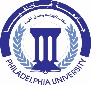 جامعة فيلادلفياPhiladelphia  University3رقم الإصدار:  (Rev)الجهة المصدرة:  عمادة البحث العلمي والدراسات العلياجامعة فيلادلفياPhiladelphia  University16-5-2023تاريخ الإصدار:الجهة المدققة:  عمادة ضمان الجودة والاعتمادجامعة فيلادلفياPhiladelphia  University1عدد الصفحات:الجهة المدققة:  عمادة ضمان الجودة والاعتمادجامعة فيلادلفياPhiladelphia  Universityمدير الدائرة الماليةمدير الدائرة الماليةمدير الدائرة الماليةمدير الدائرة الماليةمدير الدائرة الماليةمدير الدائرة الماليةمدير الدائرة الماليةمدير الدائرة الماليةمدير الدائرة الماليةلقد تم اعتماد صرف المطالبات/ الفواتير المالية المرفقة والموقعة من الباحث ورئيس لجنة البحث العلمي في القسم/ الكلية وعميد الكلية حسب الأصول، وذلك لتسديد السلفة التي حصلت عليها بتاريخ     /      /      20   بمبلغ (                     د.أ) من مخصصات                                                    مشروع بحث          نشر بحث         حضور مؤتمر      بعنوان: .........................................................................................................................................                      لقد تم اعتماد صرف المطالبات/ الفواتير المالية المرفقة والموقعة من الباحث ورئيس لجنة البحث العلمي في القسم/ الكلية وعميد الكلية حسب الأصول، وذلك لتسديد السلفة التي حصلت عليها بتاريخ     /      /      20   بمبلغ (                     د.أ) من مخصصات                                                    مشروع بحث          نشر بحث         حضور مؤتمر      بعنوان: .........................................................................................................................................                      لقد تم اعتماد صرف المطالبات/ الفواتير المالية المرفقة والموقعة من الباحث ورئيس لجنة البحث العلمي في القسم/ الكلية وعميد الكلية حسب الأصول، وذلك لتسديد السلفة التي حصلت عليها بتاريخ     /      /      20   بمبلغ (                     د.أ) من مخصصات                                                    مشروع بحث          نشر بحث         حضور مؤتمر      بعنوان: .........................................................................................................................................                      لقد تم اعتماد صرف المطالبات/ الفواتير المالية المرفقة والموقعة من الباحث ورئيس لجنة البحث العلمي في القسم/ الكلية وعميد الكلية حسب الأصول، وذلك لتسديد السلفة التي حصلت عليها بتاريخ     /      /      20   بمبلغ (                     د.أ) من مخصصات                                                    مشروع بحث          نشر بحث         حضور مؤتمر      بعنوان: .........................................................................................................................................                      لقد تم اعتماد صرف المطالبات/ الفواتير المالية المرفقة والموقعة من الباحث ورئيس لجنة البحث العلمي في القسم/ الكلية وعميد الكلية حسب الأصول، وذلك لتسديد السلفة التي حصلت عليها بتاريخ     /      /      20   بمبلغ (                     د.أ) من مخصصات                                                    مشروع بحث          نشر بحث         حضور مؤتمر      بعنوان: .........................................................................................................................................                      لقد تم اعتماد صرف المطالبات/ الفواتير المالية المرفقة والموقعة من الباحث ورئيس لجنة البحث العلمي في القسم/ الكلية وعميد الكلية حسب الأصول، وذلك لتسديد السلفة التي حصلت عليها بتاريخ     /      /      20   بمبلغ (                     د.أ) من مخصصات                                                    مشروع بحث          نشر بحث         حضور مؤتمر      بعنوان: .........................................................................................................................................                      لقد تم اعتماد صرف المطالبات/ الفواتير المالية المرفقة والموقعة من الباحث ورئيس لجنة البحث العلمي في القسم/ الكلية وعميد الكلية حسب الأصول، وذلك لتسديد السلفة التي حصلت عليها بتاريخ     /      /      20   بمبلغ (                     د.أ) من مخصصات                                                    مشروع بحث          نشر بحث         حضور مؤتمر      بعنوان: .........................................................................................................................................                      لقد تم اعتماد صرف المطالبات/ الفواتير المالية المرفقة والموقعة من الباحث ورئيس لجنة البحث العلمي في القسم/ الكلية وعميد الكلية حسب الأصول، وذلك لتسديد السلفة التي حصلت عليها بتاريخ     /      /      20   بمبلغ (                     د.أ) من مخصصات                                                    مشروع بحث          نشر بحث         حضور مؤتمر      بعنوان: .........................................................................................................................................                      لقد تم اعتماد صرف المطالبات/ الفواتير المالية المرفقة والموقعة من الباحث ورئيس لجنة البحث العلمي في القسم/ الكلية وعميد الكلية حسب الأصول، وذلك لتسديد السلفة التي حصلت عليها بتاريخ     /      /      20   بمبلغ (                     د.أ) من مخصصات                                                    مشروع بحث          نشر بحث         حضور مؤتمر      بعنوان: .........................................................................................................................................                      حسب التفاصيل التالية:حسب التفاصيل التالية:حسب التفاصيل التالية:حسب التفاصيل التالية:حسب التفاصيل التالية:حسب التفاصيل التالية:حسب التفاصيل التالية:حسب التفاصيل التالية:حسب التفاصيل التالية:الرقمرقم الفاتورةرقم الفاتورةمصدرهامصدرهاتاريخهاتاريخهاالمبلغالمبلغالرقمرقم الفاتورةرقم الفاتورةمصدرهامصدرهاتاريخهاتاريخهافلسدينارالمجموع:المجموع:المجموع:المجموع:المجموع:المجموع:المجموع:اسم الباحث الرئيس:اسم الباحث الرئيس:التوقيع:التوقيع:التاريخ:التاريخ:التاريخ:رئيس لجنة البحث العلمي في الكلية:رئيس لجنة البحث العلمي في الكلية:التوقيع:التوقيع:التاريخ:التاريخ:التاريخ:عميد الكلية:عميد الكلية:التوقيع:التوقيع:التاريخ:التاريخ:التاريخ:*الأستاذ الدكتور عميد البحث العلمي والدراسات العليا*الأستاذ الدكتور عميد البحث العلمي والدراسات العليا*الأستاذ الدكتور عميد البحث العلمي والدراسات العليا*الأستاذ الدكتور عميد البحث العلمي والدراسات العليا*الأستاذ الدكتور عميد البحث العلمي والدراسات العليا*الأستاذ الدكتور عميد البحث العلمي والدراسات العليا*الأستاذ الدكتور عميد البحث العلمي والدراسات العليا*الأستاذ الدكتور عميد البحث العلمي والدراسات العليا*الأستاذ الدكتور عميد البحث العلمي والدراسات العليالقد تم اعتماد المطالبات/ الفواتير المالية المذكورة أعلاه وذلك من مخصصات     مشروع البحث     نشر البحث    حضور المؤتمر المذكورلقد تم اعتماد المطالبات/ الفواتير المالية المذكورة أعلاه وذلك من مخصصات     مشروع البحث     نشر البحث    حضور المؤتمر المذكورلقد تم اعتماد المطالبات/ الفواتير المالية المذكورة أعلاه وذلك من مخصصات     مشروع البحث     نشر البحث    حضور المؤتمر المذكورلقد تم اعتماد المطالبات/ الفواتير المالية المذكورة أعلاه وذلك من مخصصات     مشروع البحث     نشر البحث    حضور المؤتمر المذكورلقد تم اعتماد المطالبات/ الفواتير المالية المذكورة أعلاه وذلك من مخصصات     مشروع البحث     نشر البحث    حضور المؤتمر المذكورلقد تم اعتماد المطالبات/ الفواتير المالية المذكورة أعلاه وذلك من مخصصات     مشروع البحث     نشر البحث    حضور المؤتمر المذكورلقد تم اعتماد المطالبات/ الفواتير المالية المذكورة أعلاه وذلك من مخصصات     مشروع البحث     نشر البحث    حضور المؤتمر المذكورلقد تم اعتماد المطالبات/ الفواتير المالية المذكورة أعلاه وذلك من مخصصات     مشروع البحث     نشر البحث    حضور المؤتمر المذكورلقد تم اعتماد المطالبات/ الفواتير المالية المذكورة أعلاه وذلك من مخصصات     مشروع البحث     نشر البحث    حضور المؤتمر المذكورمدير الدائرة المالية:مدير الدائرة المالية:مدير الدائرة المالية:مدير الدائرة المالية:التوقيع:التوقيع:التاريخ:التاريخ:التاريخ: